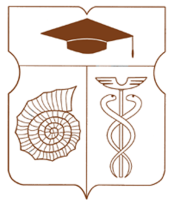 СОВЕТ ДЕПУТАТОВмуниципального округа АКАДЕМИЧЕСКИЙРЕШЕНИЕ__24 ноября 2022 года __ № __ 16-11-2022 __О согласовании направления средств стимулирования управы Академического района города Москвы на проведение мероприятий по благоустройству территорий Академического района города Москвы за счет остатка средств за предыдущие годы В соответствии с постановлением Правительства Москвы от 26 декабря 2012 года № 849-ПП «О стимулировании управ районов города Москвы», рассмотрев обращение главы управы Академического района города Москвы от 23 ноября 2022 года №АК-08-812/2 (вх. №324-СД-4 от 23 ноября 2022 года) о согласовании направления средств стимулирования управы Академического района города Москвы на проведение работ по благоустройству территорий Академического района города Москвы за счет остатка средств за предыдущие годы, Совет депутатов муниципального округа Академический решил: Согласовать направление средств стимулирования управы Академического района города Москвы в сумме 167 251 244 (сто шестьдесят семь миллионов двести пятьдесят одна тысяча двести сорок четыре) рубля 58 копейки на проведение мероприятий по благоустройству территорий Академического района города Москвы за счет остатка средств за предыдущие годы согласно адресному перечню территорий в соответствии с Приложением к настоящему решению. Направить настоящее решение в Департамент территориальных органов исполнительной власти города Москвы, префектуру Юго-Западного административного округа города Москвы, управу Академического района города Москвы. Опубликовать настоящее решение в бюллетене «Московский муниципальный вестник» и разместить на официальном сайте муниципального округа Академический www.moacadem.ru. Настоящее решение вступает в силу со дня его принятия. Контроль за исполнением настоящего решения возложить на главу муниципального округа Академический Ртищеву Ирину Александровну.Результаты голосования: «За» - 9 «Против» - 0 «Воздержались» - 0Глава муниципального округа Академический                                            		             Ртищева И.А. Приложениек решению Совета депутатов муниципального округа Академический от 24.11.2022 № 16-11-2022Направление средств стимулирования управы Академического района города Москвы на проведение мероприятий по благоустройству территорий Академического района города Москвы за счет остатка средств за предыдущие годы№ п/пНаименование программыРайонАдресКол-во объектовS, гаИтоговая стоимость, руб. с НДС№ п/пНаименование программыРайонАдресКол-во объектовS, гаИтоговая стоимость, руб. с НДСБлагоустройство парковых зон/скверов/объектов озелененияБлагоустройство парковых зон/скверов/объектов озелененияБлагоустройство парковых зон/скверов/объектов озелененияБлагоустройство парковых зон/скверов/объектов озелененияБлагоустройство парковых зон/скверов/объектов озелененияБлагоустройство парковых зон/скверов/объектов озелененияБлагоустройство парковых зон/скверов/объектов озеленения1Стимулирование АкадемическийСквер Диета по ул. Винокурова, д. 410,7827 891 313,462Стимулирование Академическийул. Гримау11,209 650 902,60Итого по разделуИтого по разделуИтого по разделуИтого по разделу21,9837 542 216,06Благоустройство дворовых территорийБлагоустройство дворовых территорийБлагоустройство дворовых территорийБлагоустройство дворовых территорийБлагоустройство дворовых территорийБлагоустройство дворовых территорийБлагоустройство дворовых территорий3Стимулирование АкадемическийГримау ул. 3 к.110,6062 043 119,564Стимулирование АкадемическийГримау ул. 3 к.210,9162 043 119,565Стимулирование АкадемическийНовочеремущкинская ул. 4 к.110,6810 894 563,266Стимулирование АкадемическийНовочеремущкинская ул. 4 к.210,4910 894 563,267Стимулирование АкадемическийГримау ул. 5/1 к.110,2713 725 892,168Стимулирование АкадемическийГримау ул. 5/1 к.210,9613 725 892,169Стимулирование АкадемическийГримау ул. 5/1 к.310,4013 725 892,1610Стимулирование АкадемическийШверника ул. 8/1 к.110,4511 784 632,1611Стимулирование АкадемическийШверника ул. 8/1 к.210,3811 784 632,1612Стимулирование АкадемическийШверника ул.  8/1 к.310,4011 784 632,1613Стимулирование АкадемическийВинокурова ул. 5/6 к.110,3818 869 861,1614Стимулирование АкадемическийВинокурова ул. 5/6 к.210,6118 869 861,1615Стимулирование АкадемическийВинокурова ул. 5/6 к.310,4718 869 861,1616Стимулирование АкадемическийШверника ул. 12/2 к.110,3412 390 960,2217Стимулирование АкадемическийШверника ул. 12/2 к.210,4312 390 960,2218Стимулирование АкадемическийШверника ул. 12/2 к.310,5012 390 960,22Итого по разделуИтого по разделуИтого по разделуИтого по разделу168,27129 709 028,52Итого: (Квартал)Итого: (Квартал)Итого: (Квартал)Итого: (Квартал)1810,25167 251 244,58